State of Kansas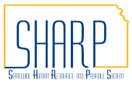 WorkCenter Query:  WAR ACStatewide Human Resource and Payroll SystemDate CreatedDate Created8/1/2022VersionVersion1.0SecuritySecuritySHARPKS_HR_WORKCENTER_USERKS_PAYROLL_WORKCENTER_USER KS_TL_WORKCENTER_USER PurposePurposeThis query is to be ran every pay period.  The query will only show results if you have an employee that is enrolled in the KPERS plan AC and has hit $25,000 in earnings.  At this point, they will need to be moved to the AXD code.  1.Balance for Year3 Digit DeptIDView Results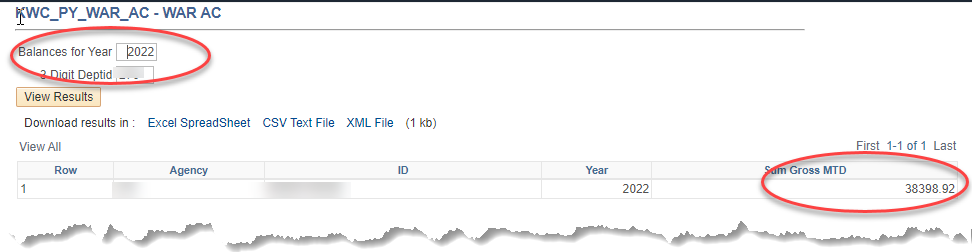 *In the screenshot above, for agency XXX, there was 1 employee who had over $25,000.00 in wages for paychecks to date in 2022. *In the screenshot above, for agency XXX, there was 1 employee who had over $25,000.00 in wages for paychecks to date in 2022. 2.If there are employees who show on the query results, the employee needs to be moved to Plan AXD until the beginning of the next calendar year.If there are employees who show on the query results, the employee needs to be moved to Plan AXD until the beginning of the next calendar year.